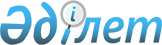 Об утверждении Плана по управлению пастбищами и их использованию города Арыс на 2022-2023 годыРешение Арысского городского маслихата Туркестанской области от 23 июня 2022 года № 25/126-VІІ
      В соответствии с подпунктом 15) пункта 1 статьи 6 Закона Республики Казахстан "О местном государственном управлении и самоуправлении в Республике Казахстан", подпунктом 1) статьи 8 Закона Республики Казахстан "О пастбищах", маслихат города Арыс РЕШИЛ:
      1. Утвердить План по управлению пастбищами и их использованию города Арыс на 2022-2023 годы согласно приложению.
      2. Настоящее решение вводится в действие по истечении десяти календарных дней после дня его первого официального опубликования. План по управлению пастбищами и их использованию города Арыс на 2022-2023 годы
      Настоящий План по управлению пастбищами и их использованию по городу Арыс на 2022-2023 годы (далее – План) разработан в соответствии с Законом Республики Казахстан от 20 февраля 2017 года "О пастбищах", Законом от 23 января 2001 года "О местном государственном управлении и самоуправлении в Республике Казахстан", приказом Заместителя Премьер-Министра Республики Казахстан – Министра сельского хозяйства Республики Казахстан от 24 апреля 2017 года №173 "Об утверждении Правил рационального использования пастбищ" (зарегистрирован в Министерстве юстиции Республики Казахстан 28 апреля 2017 года №15090), приказом Министра сельского хозяйства Республики Казахстан от 14 апреля 2015 года №3-3/332 "Об утверждении предельно допустимой нормы нагрузки на общую площадь пастбищ" (зарегистрирован в Министерстве юстиции Республики Казахстан 15 мая 2015 года №11064).
      План принимается в целях рационального использования пастбищ, устойчивого обеспечения потребности в кормах и предотвращения процессов деградации пастбищ.
      План содержит:
      1) схему (карту) расположения пастбищ на территории административно-территориальной единицы в разрезе категорий земель, собственников земельных участков и землепользователей на основании правоустанавливающих документов;
      2) приемлемые схемы пастбищеоборотов и карта с обозначением внешних и внутренних границ и площадей пастбищ, в том числе сезонных, объектов пастбищной инфраструктуры;
      3) схему доступа пастбищепользователей к водоисточникам (озерам, рекам, прудам, копаням, оросительным или обводнительным каналам, трубчатым или шахтным колодцам), составленную согласно норме потребления воды;
      4) схему перераспределения пастбищ для размещения поголовья сельскохозяйственных животных физических и (или) юридических лиц, у которых отсутствуют пастбища, и перемещения его на предоставляемые пастбища и схема размещения поголовья сельскохозяйственных животных на отгонных пастбищах физических и (или) юридических лиц, не обеспеченных пастбищами, расположенными в сельском округе;
      5) календарный график по использованию пастбищ, устанавливающий сезонные маршруты выпаса и передвижения сельскохозяйственных животных;
      6) иные требования, необходимые для рационального использования пастбищ на соответствующей административно-территориальной единице.
      План принят с учетом сведений о состоянии геоботанического обследования пастбищ, сведений о ветеринарно-санитарных объектах, данных о численности поголовья сельскохозяйственных животных с указанием их владельцев-пастбищепользователей, физических и (или) юридических лиц, данных о количестве гуртов, отар, табунов, сформированных по видам и половозрастным группам сельскохозяйственных животных, сведений о формировании поголовья сельскохозяйственных животных для выпаса на отгонных пастбищах, особенностей выпаса сельскохозяйственных животных на культурных и аридных пастбищах, сведений о сервитутах для прогона скота, иных данных, предоставленных государственными органами, физическими и (или) юридическими лицами.
      Общая площадь города Арыс составляет 765395 гектаров. Совокупность всех сельскохозяйственных угодий 460643 гектар, в том числе пашни 54294 гектар, в том числе 28768 гектар орошаемой пашни, багарный 25526 гектар, 341 гектар многолетних насаждений, 225 гектар сенокосных угодий, пастбищные 548337 гектар.
      По категориям земли:
      земли используемые в сельскохозяйственных целях - 460643 гектар;
      земли населенных пунктов - 25236 гектар;
      земли промышленности, транспорта, связи, обороны и другие несельскохозяйственные земли - 6013 гектар;
      земли особо охраняемых природных парков - 28332 гектар;
      земли лесного фонда - 161985 гектар;
      земли водного фонда - 4972 гектар;
      земли запаса - 78214 гектар.
      Город Арыс использует 6655 гектаров земли Байдибекского района.
      По административно-территориальному делению в городе Арыс имеются 6 сельских округов (Акдала, Байыркум, Дермене, Жидели, Кожатогай, Монтайтас), город Арыс, 32 сельских населенных пунктов.
      Содержание:
      1. Природа
      2. Климат
      3. Гидрография
      4. Сельское хозяйство
      Природа:
      Рельеф города Арыс равнинный, южная часть значительно ниже, чем северная. Реками Сырдарья и Арыс разделен на овраги и лощины. Также расположен Коксарайский контррегулятор. Почва представляет собой светло-серый грунт с низкой влажностью.
      Климат:
      С агроклиматической стороны город относится к сухой, жаркой пустынной и полупустынной зоне. Климат города резко континентальный. По многолетним контрольным показателям климат данной территории – длительное и жаркое лето, соответственно, холодная, облачная и влажная зима. 
      В соответствии с показателем коэффициента увлажнения природная зона города считается южной пустыней. В связи с сухим воздухом, летом при ветре наступает знойная жара. В мае, июне, июле, августе зафиксированы самые высокие показания температуры 39,5º-43º.
      Гидрография:
      На территории города Арыс протекает 47 км реки Арыс и 110 км реки Сырдарья. Крупнейшим источником воды в городе является Коксарайский контррегулятор, с емкостью 3 миллиарда кубометров.
      Сельское хозяйство:
      На территории города 460643 гектар земель пригодных для ведения сельского хозяйства, в том числе 54294 гектар пашни, 28768 гектар орошаемой пашни, 341 гектар многолетних растений, 225 гектар сенокосные угодья, 426643 гектар пастбищных (в н/п 16604 га).
      По городу Арыс крупного рогатого скота достигло 36204, овец и коз 417260, лошадей 15845, верблюдов 2277 голов.
      Информация о поголовье скота по сельским округам города Арыс: 
      Уровень обеспеченности скота на пастбищах:
      Ветеринарно-санитарные объекты, обслуживающие домашних животных: ветеринарные пункты - 8, места для купания мелкого рогатого скота - 22, пункты искусственного осеменение - 11, биотермические котловины - 5.
      Информация о ветеринарно-санитарных учреждениях:
      Средняя урожайность пастбищ на сухую массу 5,3 центнер/гектар, кормовая единица 3,1 центнер/гектар.
      Оценка массивной урожайности природно-кормовых угодий и кормовых единиц (центнер/гектар):
      Питательность кормов и трав оценивается по нижеследующим показателям:
      Заключение:
      Общая площадь пастбищ в городе Арыс составляет 548337 га, согласно приказу Министра сельского хозяйства Республики Казахстан от 14 апреля 2015 года №3-3/332 "Об утверждении предельно допустимой нормы загрузки на общую площадь пастбищ" с учетом пастбищ на поголовье скота в общей сложности необходимо 1291804 гектаров пастбищных земель.
      В общей сложности по городу 471586 голов скота (36204 крупного рогатого скота, 417260 мелкого рогатого скота, 15845 лошадей, 2277 верблюдов) используют 426643 гектар пастбищ, из них 16688 голов скота (3084 крупного рогатого скота, 12901 мелкого рогатого скота, 703 лошадей) содержатся в стойловом режиме на откорме.
      Исходя из вышеизложенного в городе Арыс для 471586 голов скота не хватает пастбищных угодий площадью 743467 гектар.
      Для решения проблемы дефицита пастбищ в городе Арыс, нужно уменьшить нагрузку на пастбищные земли и перевести животноводство из пастбищной системы в систему содержание скота без пастбищ (стойловый режим, откорм).
      Предложение:
      Рекомендуется пересчитать максимальный объем пастбищ установленный для скота с соответствии приказом Министра сельского хозяйства Республики Казахстан от 14 апреля 2015 года №3-3/332 "Об утверждении предельно допустимой нормы загрузки на общую площадь пастбищ" в зависимости от места проживания.
      В приложениях содержатся данные, схемы и карты по сельским округам.
      Приложение 1 – сельский округ Акдала
      Приложение 2 – сельский округ Байыркум
      Приложение 3 – сельский округ Дермене
      Приложение 4 – сельский округ Жидели
      Приложение 5 – сельский округ Кожатогай
      Приложение 6 – сельский округ Монтайтас.
      1. Cельский округ Акдала
      Центр - село Акдала. 
      Населенные пункты – Акдала, Онтам, П.Арапов, 
      Такыркол, Тогайлы, Акын-Жакып.
      Общая площадь округа – 93466 гектар.
      В том числе:
      сельскохозяйственные земли - 88351 гектар;
      общая площадь пашни – 9814 гектар;
      орошаемые земли - 9814 гектар;
      многолетние насаждения – 183 гектар;
      пастбищные земли - 78354 гектар.
      Данные о количестве поголовья скота сельскохозяйственных животных по населенным пунктам:
      Информация о ветеринарно-санитарных учреждениях:
      График использования календаря пастбищ для распределения сельскохозяйственных животных и сезонных маршрутов распространения. Продолжительность пастбищного периода: 
      График потребности в пастбище на голову сельскохозяйственных животных: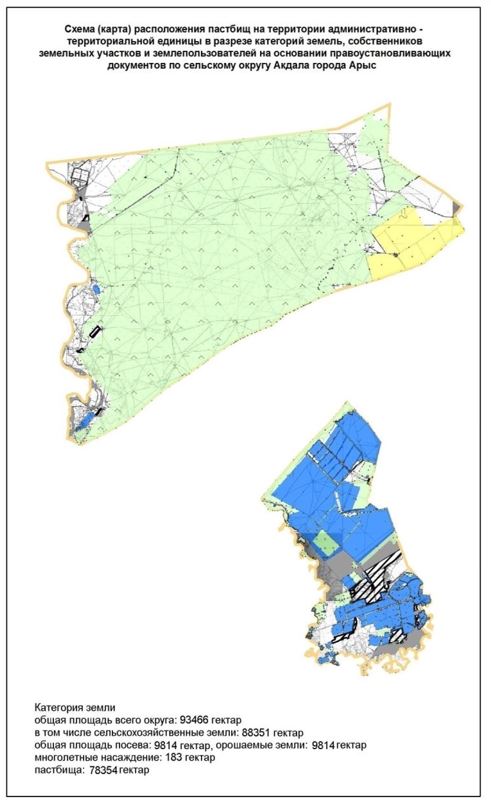 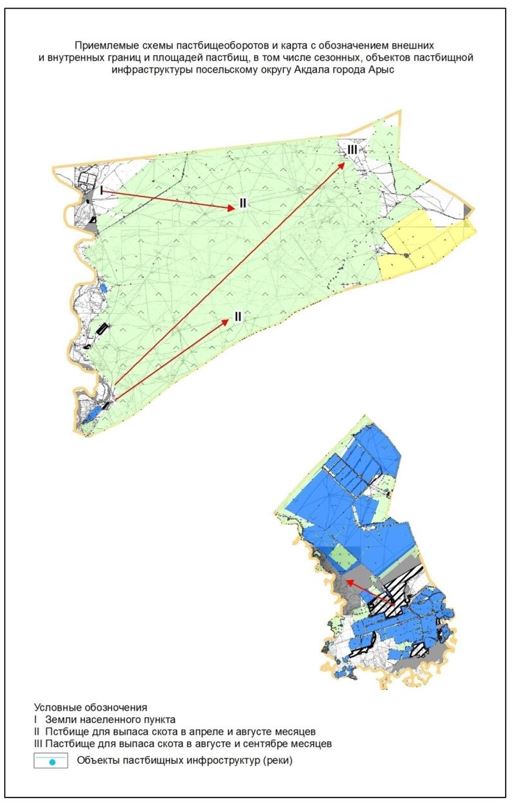 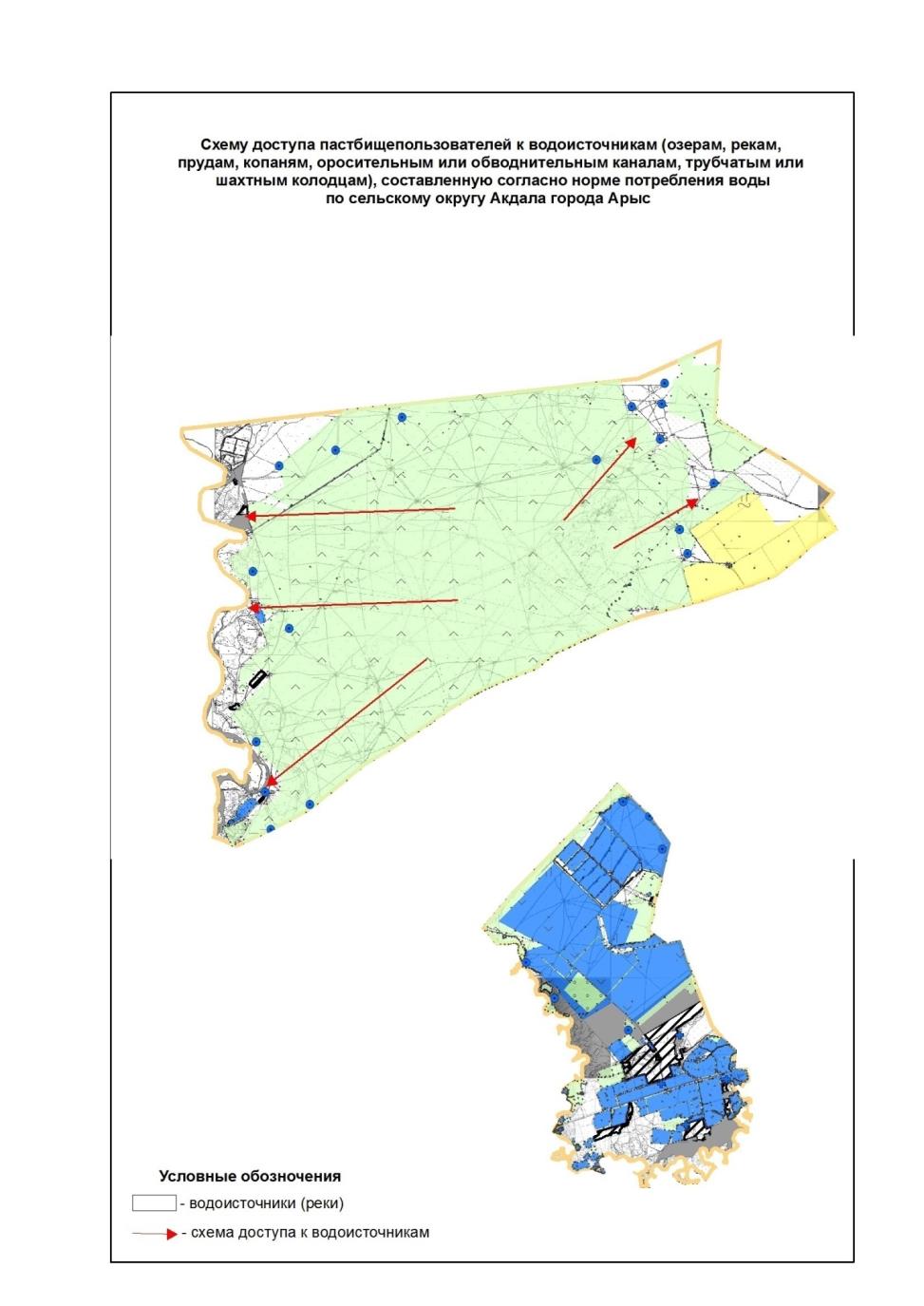 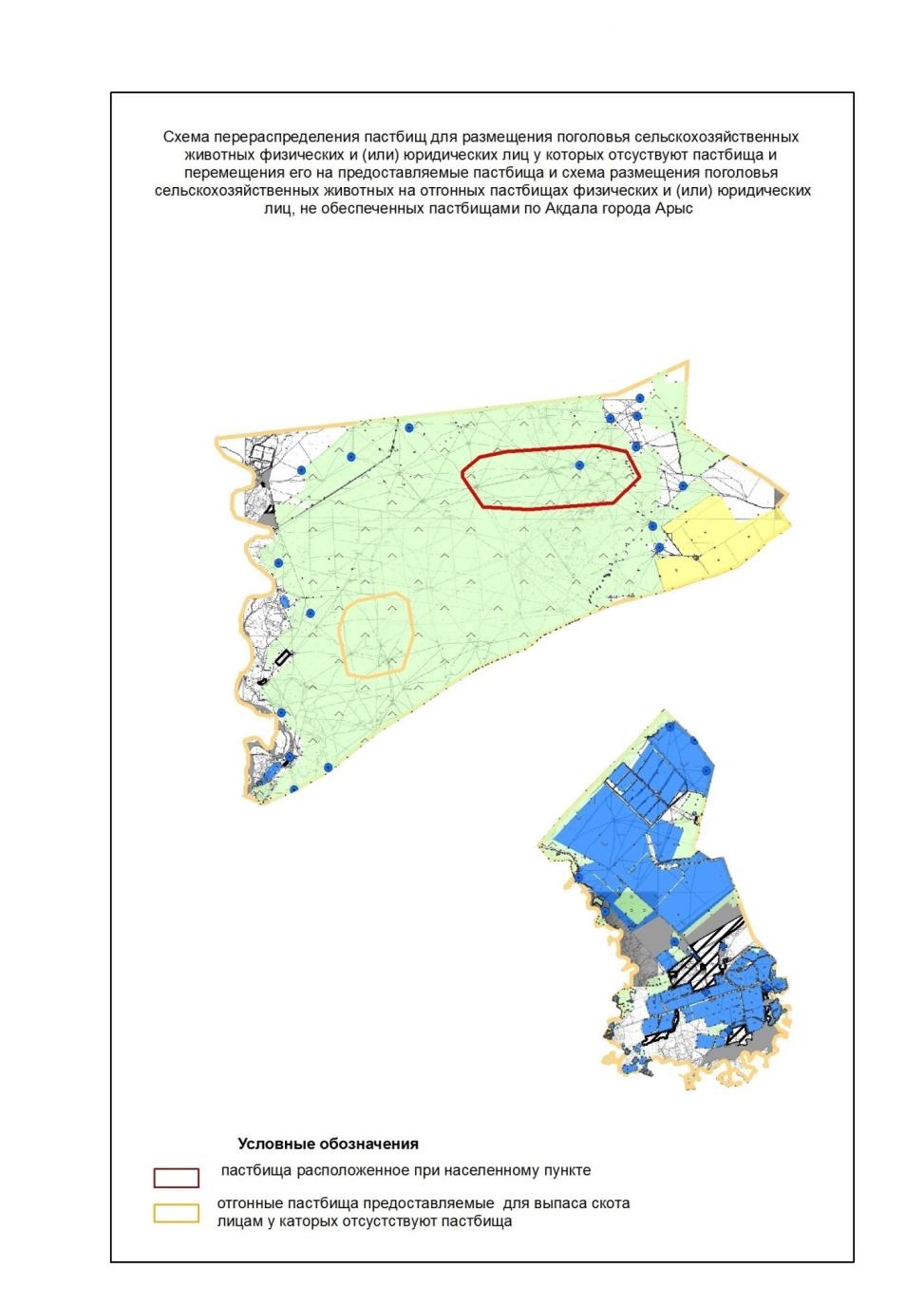 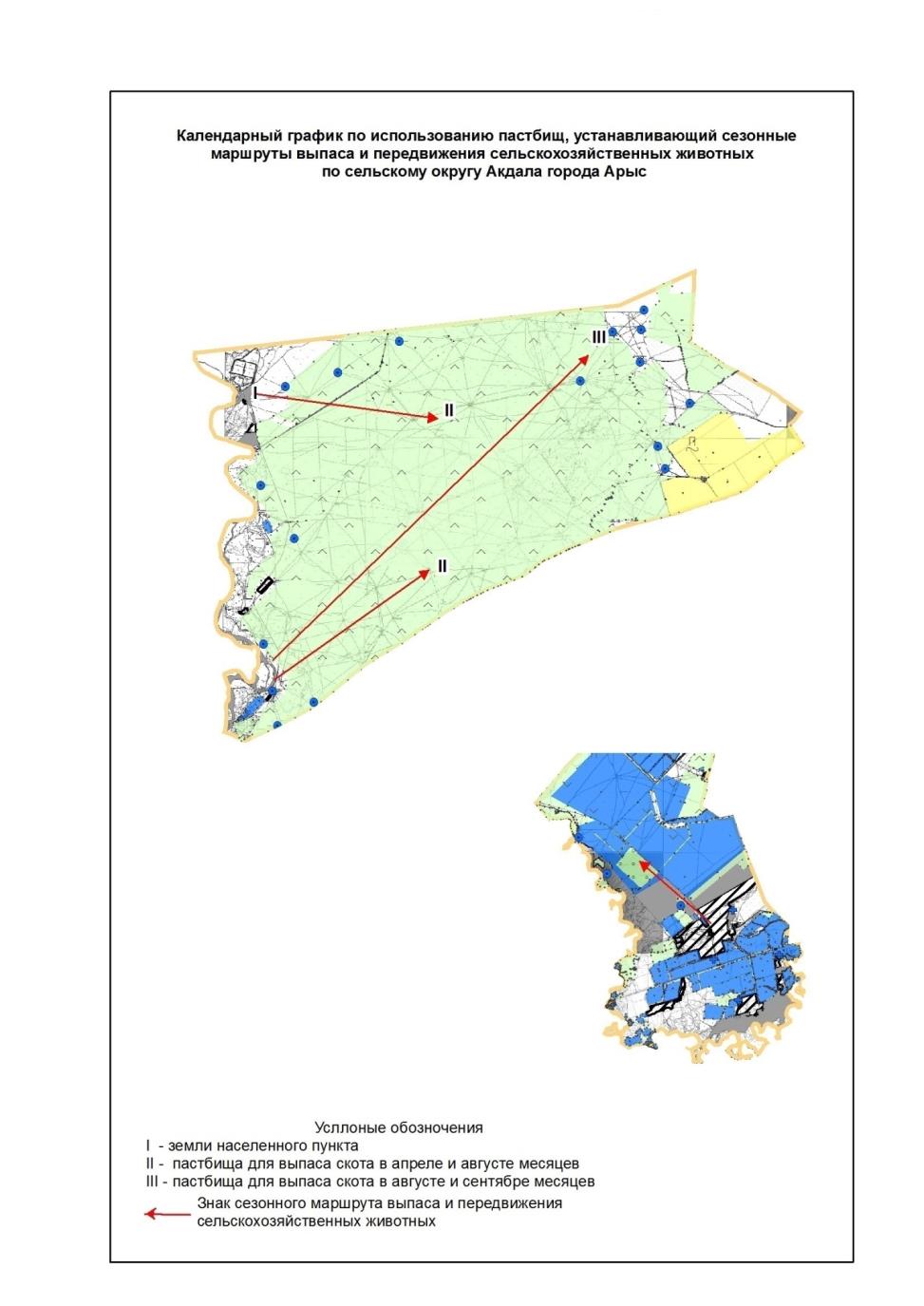 
      2. Сельский округ Байыркум
      Центр - село Байыркум.
      Населенные пункты – Байыркум, Кокжиде, Жосалы.
      Общая площадь округа - 256199 гектар.
      В том числе:
      сельскохозяйственные земли – 115512 гектар;
      общая площадь пашни - 4469 гектар;
      орошаемые земли - 4469 гектар;
      сенокосные угодья – 184 гектар;
      пастбищные земли - 110859 гектар.
      Данные о количестве поголовья скота сельскохозяйственных животных по населенным пунктам:
      Информация о ветеринарно-санитарных учреждениях:
      График использования календаря пастбищ для распределения сельскохозяйственных животных и сезонных маршрутов распространения. Продолжительность пастбищного периода: 
      График потребности в пастбище на голову сельскохозяйственных животных: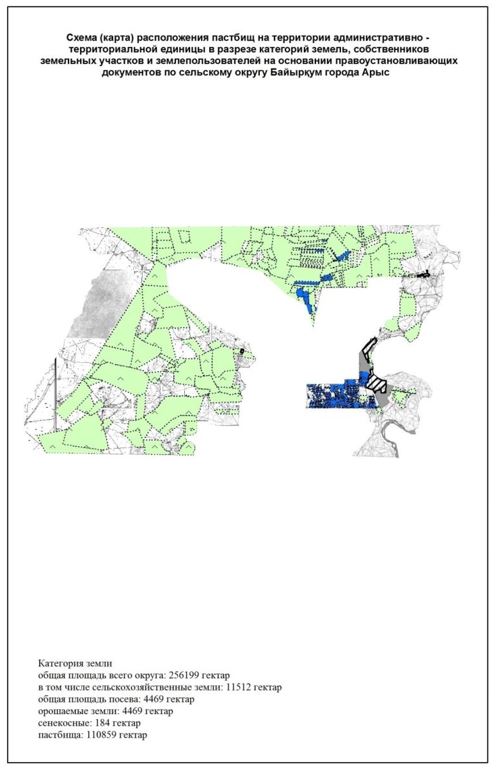 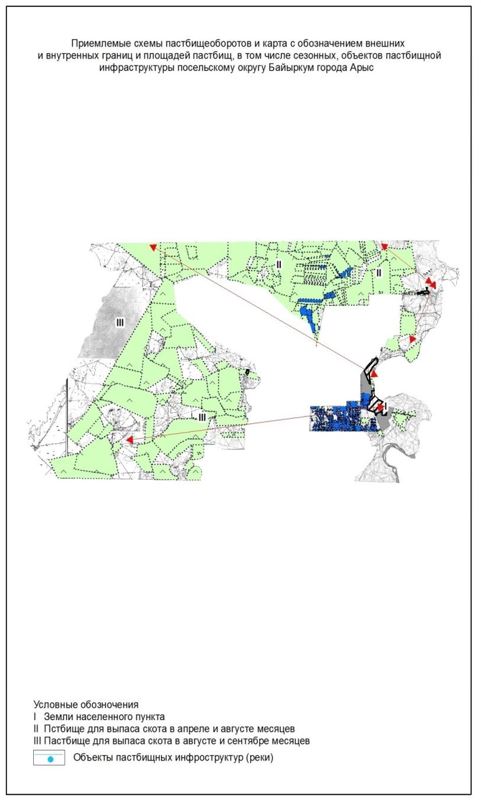 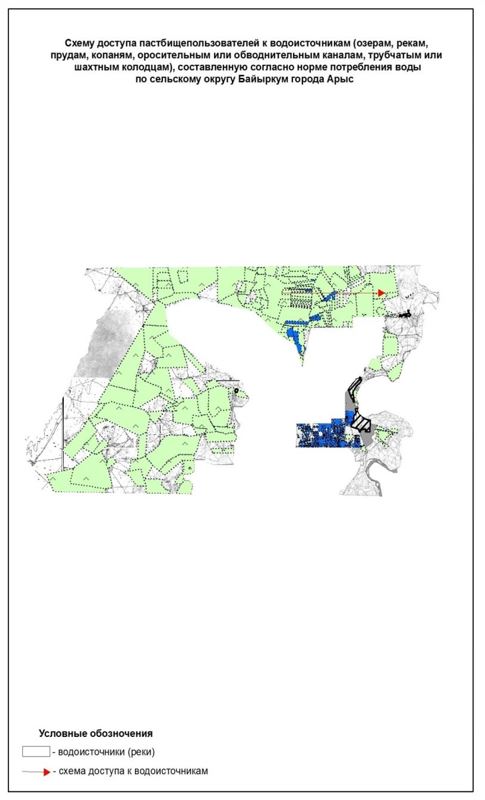 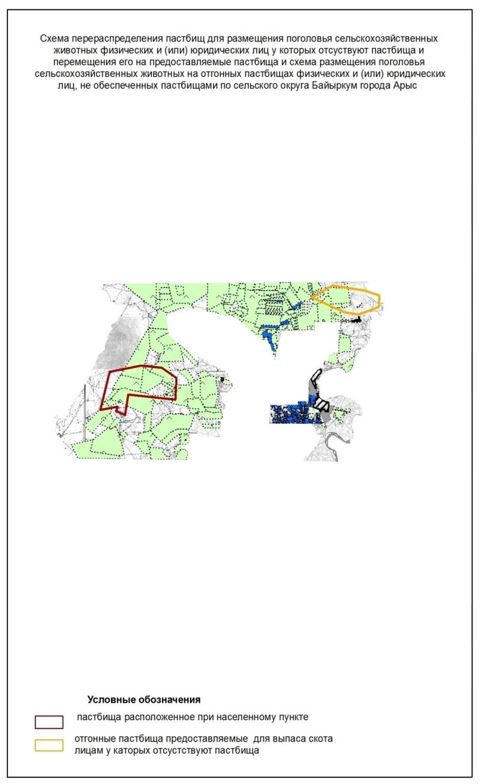 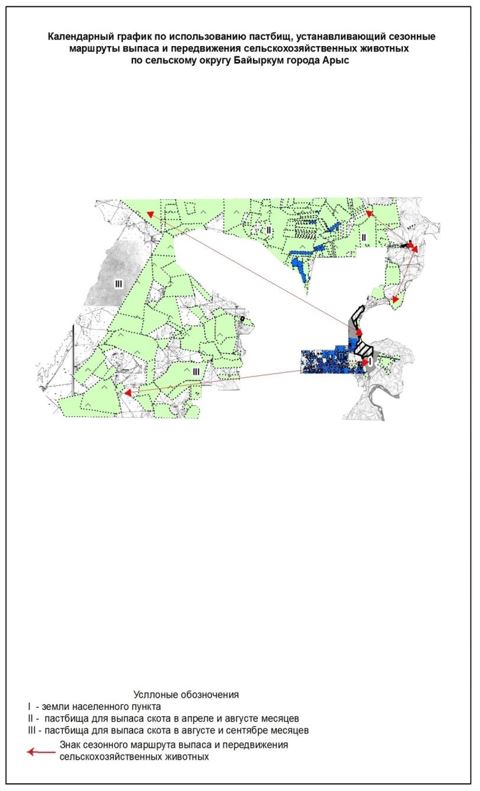 
      3. Сельский округ Дермене
      Центр - село Дермене.
      Населенные пункты - Дермене, Темиржолшы, Орманды, 
      Разъезд 40, Каражантак, Саналы, Кызылкопир (Шаян). 
      Общая площадь округа - 44855 гектар.
      В том числе:
      сельскохозяйственные земли - 40684 гектар;
      общая площадь пашни - 4700 гектар;
      орошаемые земли - 4072 гектар, багарный - 628 гектар;
      многолетние насаждения - 127 гектар;
      пастбищные земли - 35857 гектар.
      Данные о количестве поголовья скота сельскохозяйственных животных по населенным пунктам:
      Информация о ветеринарно-санитарных учреждениях:
      График использования календаря пастбищ для распределения сельскохозяйственных животных и сезонных маршрутов распространения. Продолжительность пастбищного периода:
      График потребности в пастбище на голову сельскохозяйственных животных: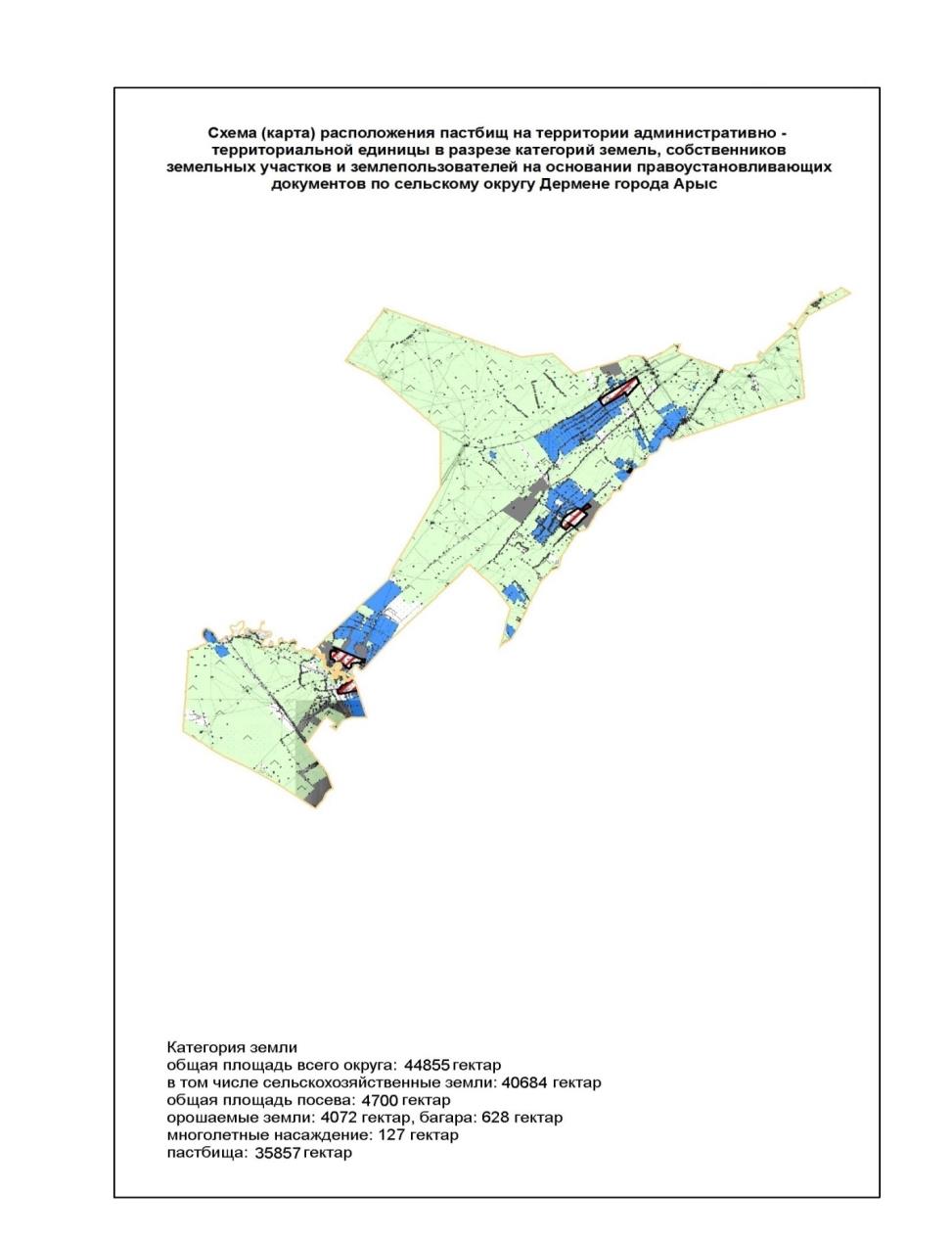 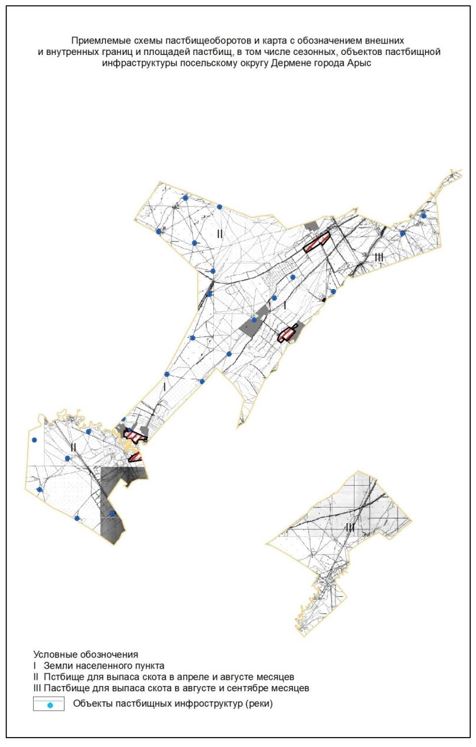 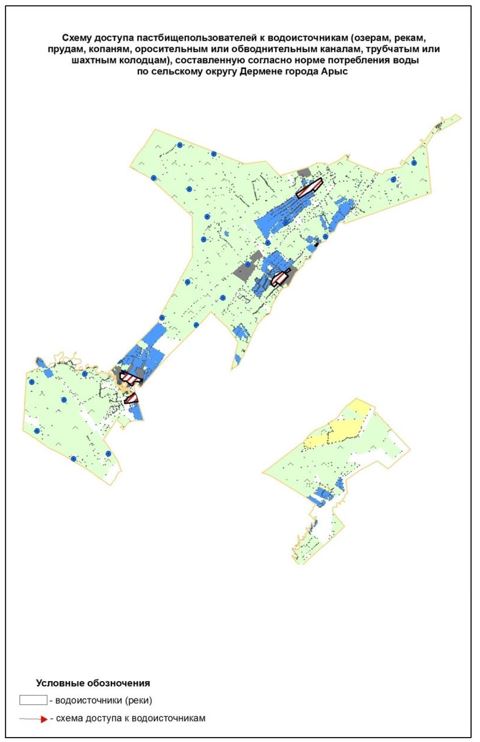 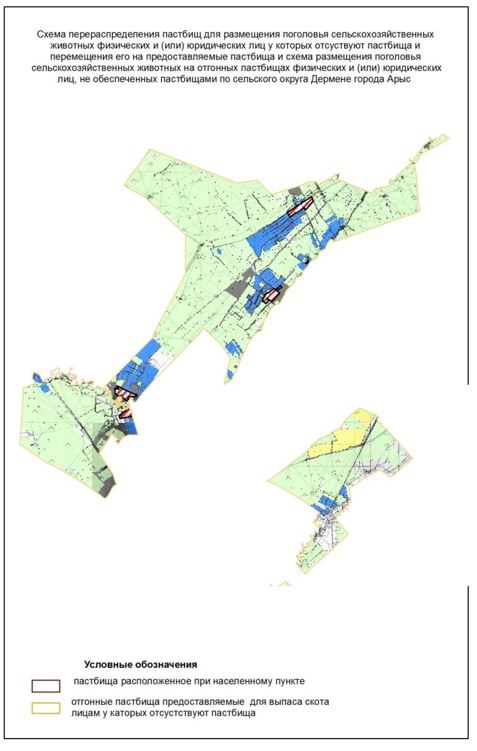 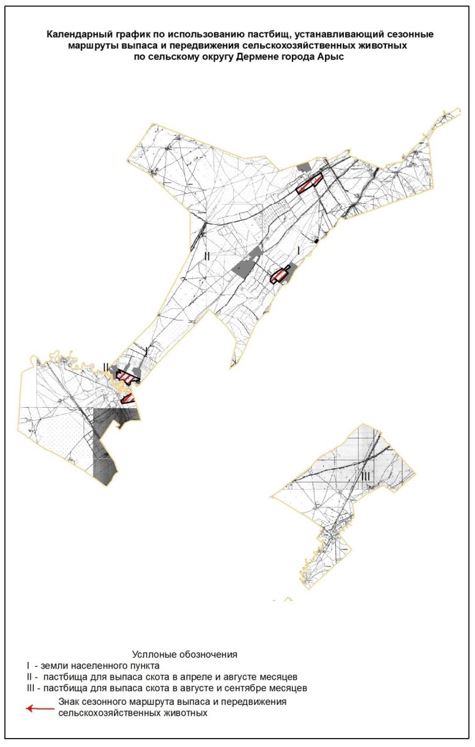 
      4. Сельский округ Жидели
      Центр - село Жидели.
      Населенные пункты - Жидели, Аккала.
      Общая площадь округа - 11351 гектар.
      В том числе:
      сельскохозяйственные земли - 10528 гектар;
      общая площадь пашни - 5001 гектар;
      орошаемые земли - 5001 гектар;
      пастбищные земли - 5527 гектар. 
      Данные о количестве поголовья скота сельскохозяйственных животных по населенным пунктам:
      Информация о ветеринарно-санитарных учреждениях:
      График использования календаря пастбищ для распределения сельскохозяйственных животных и сезонных маршрутов распространения. Продолжительность пастбищного периода:
      График потребности в пастбище на голову сельскохозяйственных животных: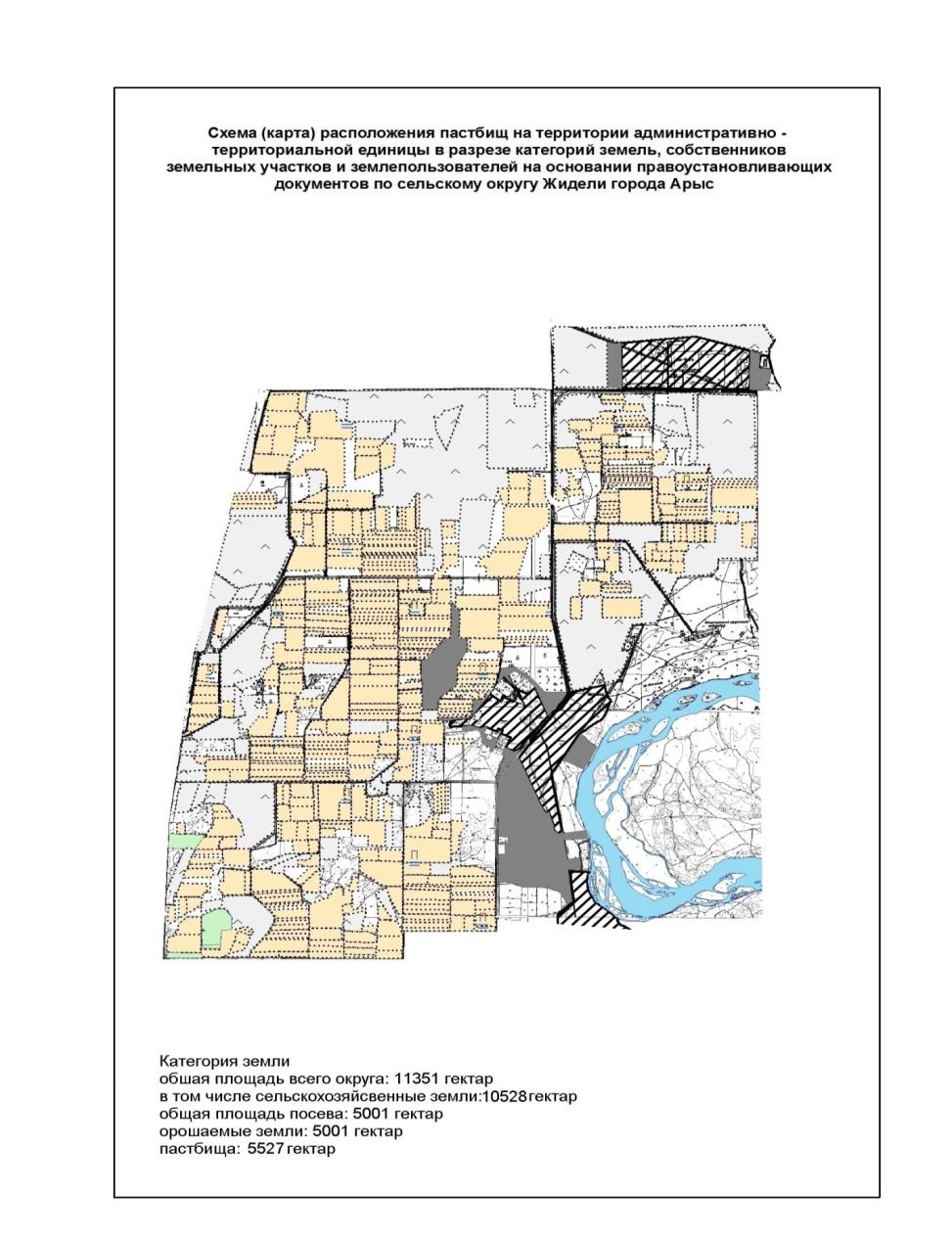 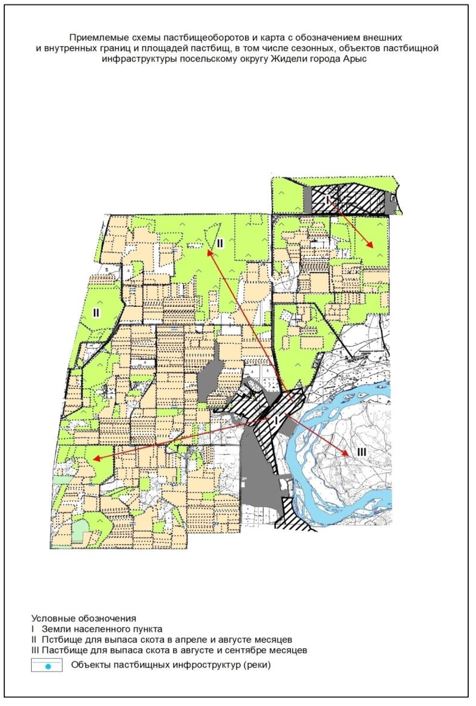 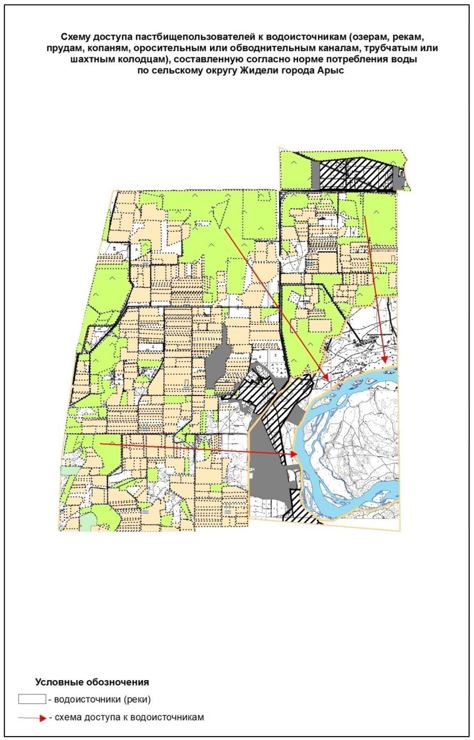 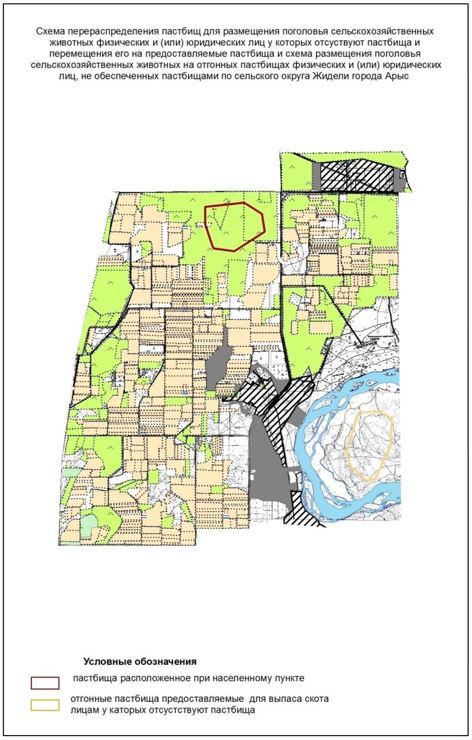 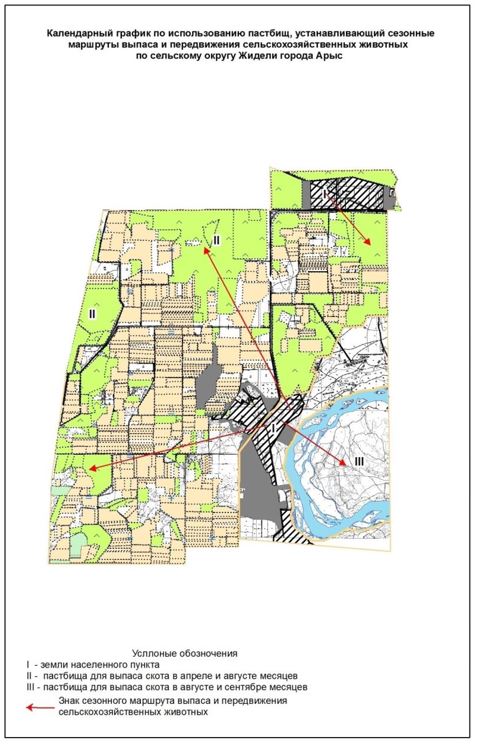 
      5. Сельский округ Кожатогай
      Центр - село Кожатогай.
      Населенные пункты - Кожатогай, Байтогай, Булак,
      Дарбаза, Шогирли, Сырдария.
      Общая площадь округа - 282058 гектар.
      В том числе:
      сельскохозяйственные земли - 276045 гектар;
      общая площадь пашни - 5796 гектар;
      орошаемые земли - 4702 гектар, багарный - 1125 гектар;
      многолетние насаждения - 31 гектар;
      сенокос - 41 гектар
      пастбищные земли - 270177 гектар.
      Данные о количестве поголовья скота сельскохозяйственных животных по населенным пунктам:
      Информация о ветеринарно-санитарных учреждениях:
      График использования календаря пастбищ для распределения сельскохозяйственных животных и сезонных маршрутов распространения. Продолжительность пастбищного периода:
      График потребности в пастбище скота сельскохозяйственных животных: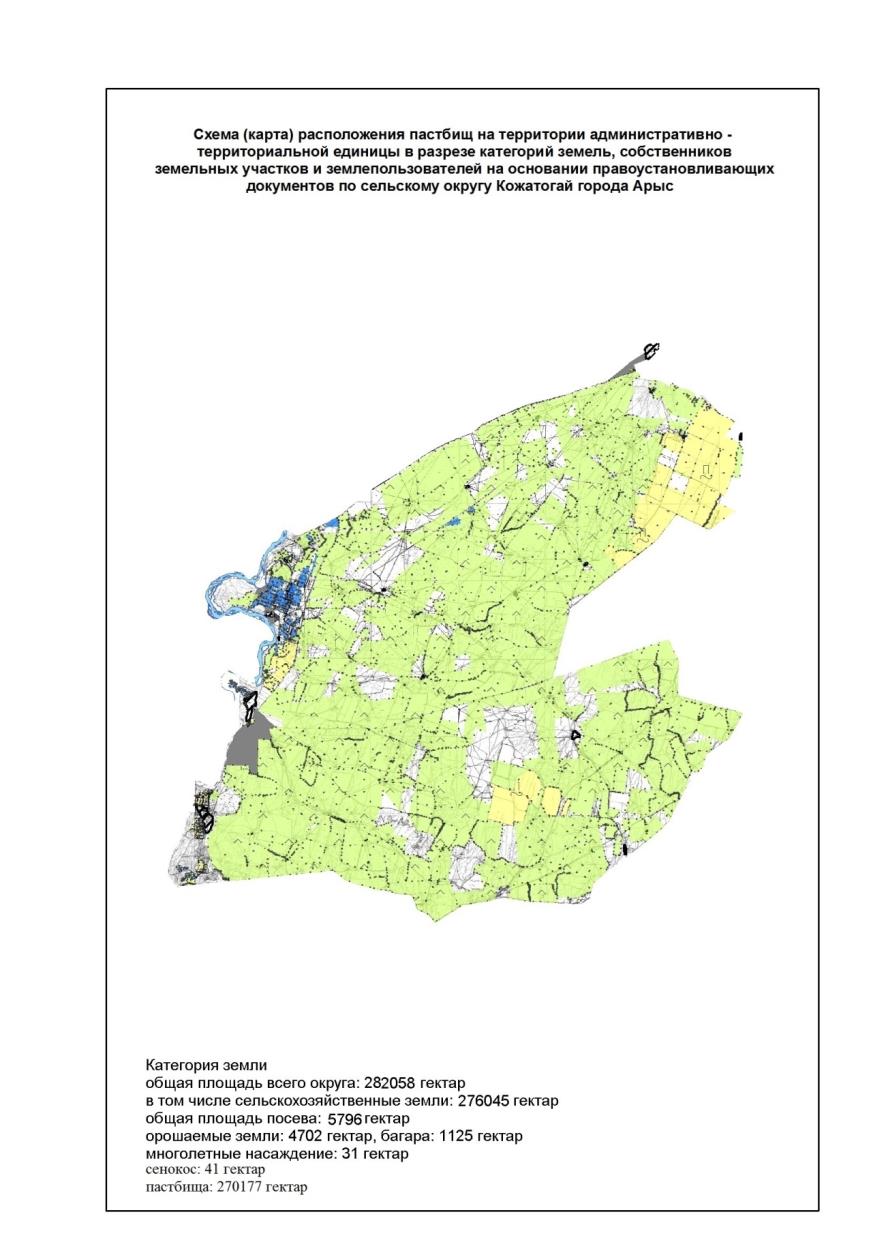 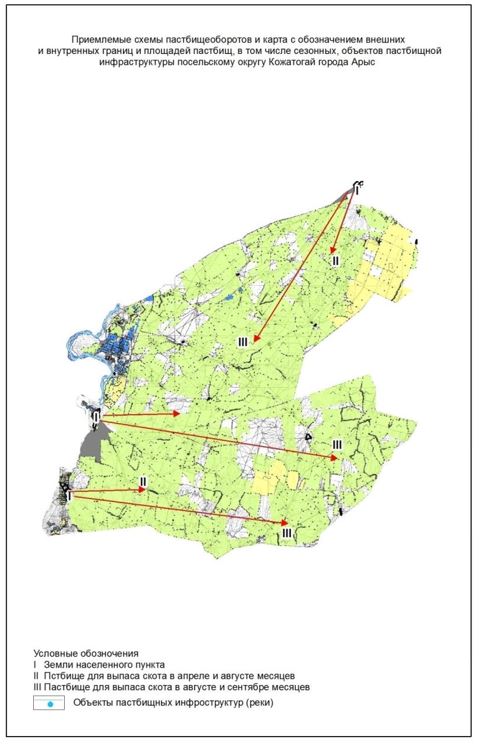 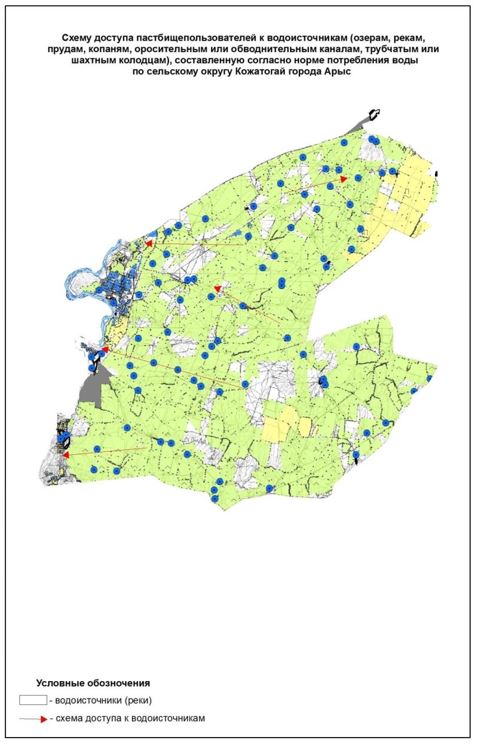 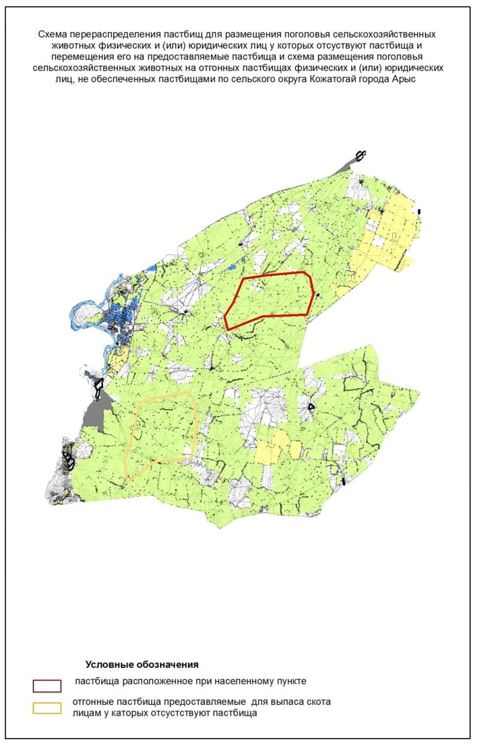 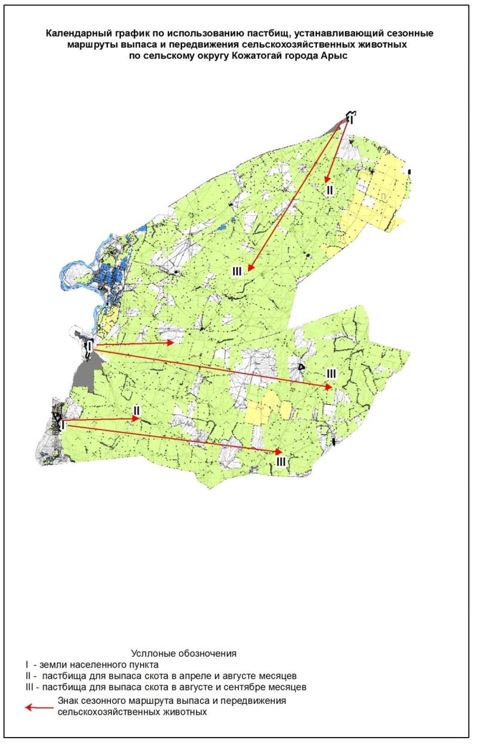 
      6. Сельский округ Монтайтас
      Центр - село Монтайтас.
      Населенные пункты–Монтайтас, Кожатогай, Шагыр,
      Бакырша, Тогансай, Актас, Қабылсай, Разъезд 42.
      Общая площадь округа - 72518 гектар.
      В том числе:
      сельскохозяйственные земли - 70852 гектар;
      общая площадь пашни - 23775 гектар;
      орошаемые земли - 4 гектар, багарный – 23771 гектар;
      пастбищные земли - 47077 гектар.
      Данные о количестве поголовья скота сельскохозяйственных животных по населенным пунктам:
      Информация о ветеринарно-санитарных учреждениях:
      График использования календаря пастбищ для распределения сельскохозяйственных животных и сезонных маршрутов распространения. Продолжительность пастбищного периода:
      График потребности в пастбище на голову сельскохозяйственных животных: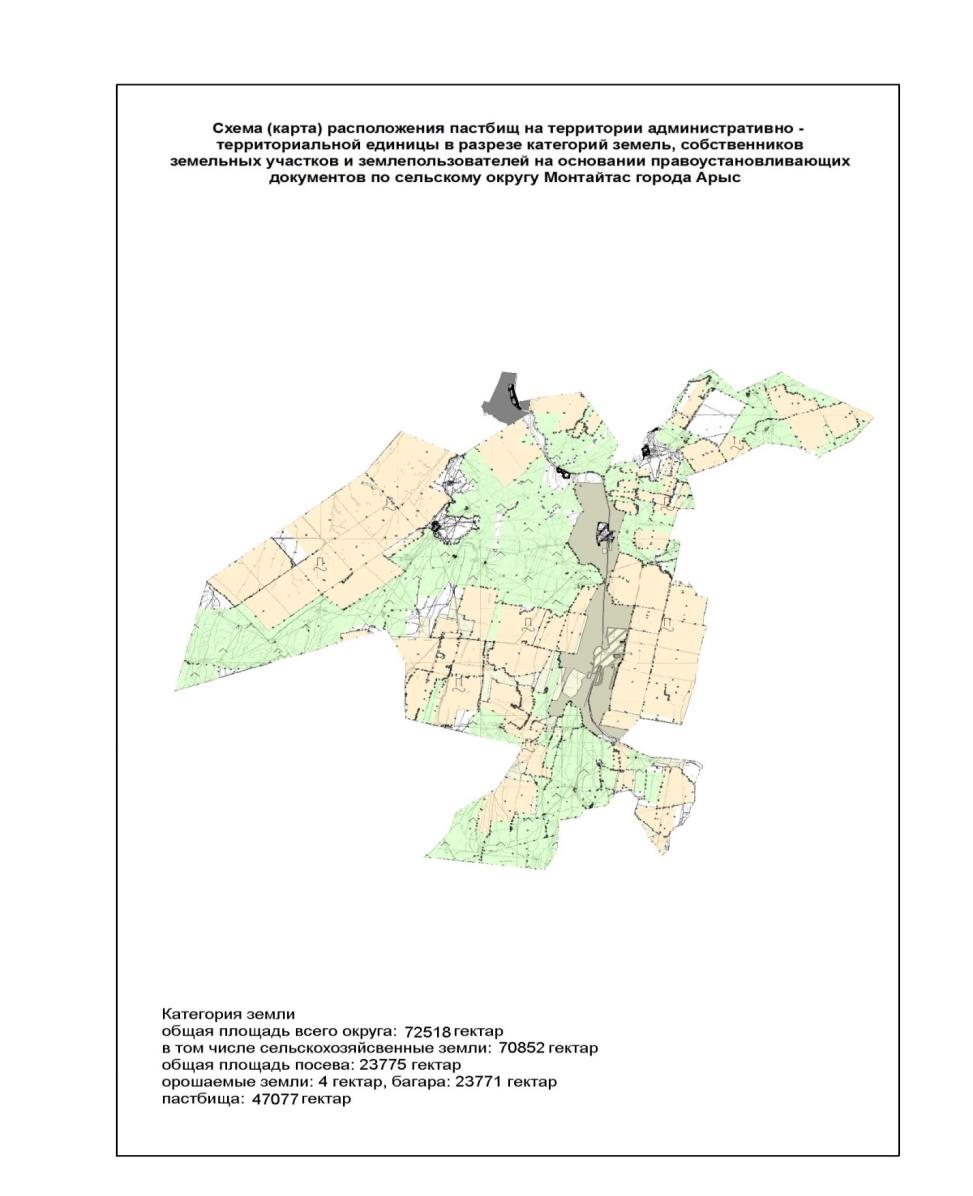 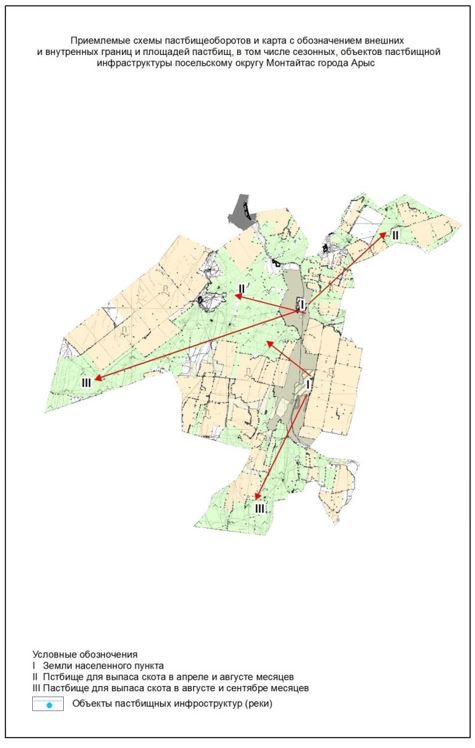 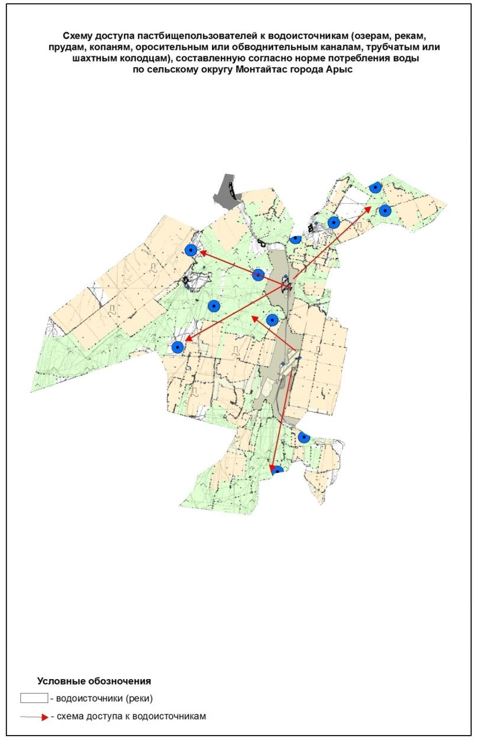 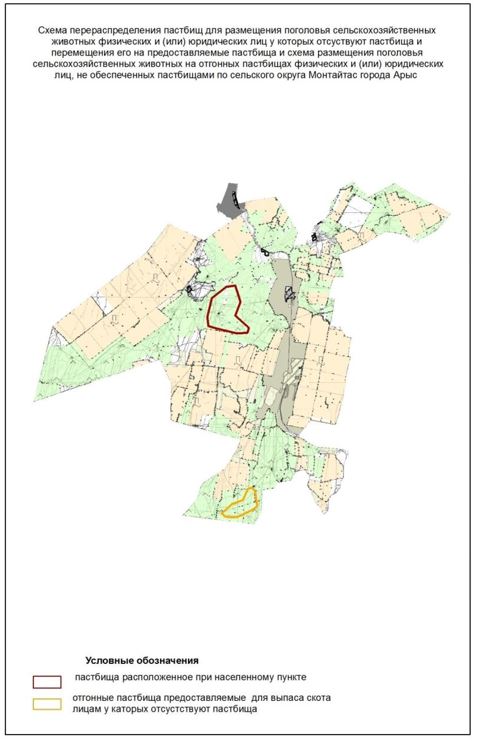 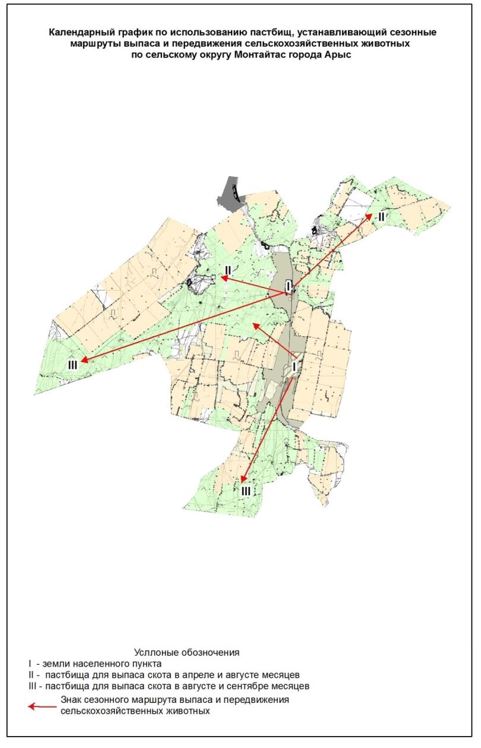 
					© 2012. РГП на ПХВ «Институт законодательства и правовой информации Республики Казахстан» Министерства юстиции Республики Казахстан
				
      Секретарь городского маслихата

А.Байтанаев
Утвержден решением
маслихата города Арыс
от 23 июня 2022 года
№ 25/126-VІІ
№
Сельский округ
Крупный рогатый скот
В том числе
В том числе
Мелкий рогатый скот
В том числе
В том числе
Лошади
Мелкий рогатый скот
Мелкий рогатый скот
Верблюды
№
Сельский округ
Крупный рогатый скот
На стойловом содержании
Требующих природных пастбищ
Мелкий рогатый скот
На стойловом содержании
Требующих природных пастбищ
Лошади
На стойловом содержании
Требующих природных пастбищ
Верблюды
1
2
3
4
5
6
7
8
9
10
11
12
1
Акдала
6644
2042
4602
48794
1930
46864
1644
122
1522
-
2
Байыркум
4140
314
3826
42442
2072
40370
1373
243
1130
-
3
Дермене
3766
75
3691
55960
1119
54841
1399
28
1371
1951
4
Жидели
2415
148
2267
19808
1475
18333
612
36
576
316
5
Кожатогай
10696
214
10482
140192
2804
137388
7195
144
7051
-
6
Монтайтас
4034
201
3833
65001
2600
62401
1926
96
1830
-
7
Арыс
4509
90
4419
45063
901
44162
1696
34
1662
10
 Всего
36204
3084
33120
417260
12901
404359
15845
703
15142
2277
№
Число сельских округов
Общая площадь пастбищных угодий в сельских округах, гектар
Поголовья и площадь требуемых пастбищных угодий, гектар
Поголовья и площадь требуемых пастбищных угодий, гектар
Поголовья и площадь требуемых пастбищных угодий, гектар
Поголовья и площадь требуемых пастбищных угодий, гектар
Поголовья и площадь требуемых пастбищных угодий, гектар
Поголовья и площадь требуемых пастбищных угодий, гектар
Поголовья и площадь требуемых пастбищных угодий, гектар
Поголовья и площадь требуемых пастбищных угодий, гектар
Поголовья и площадь требуемых пастбищных угодий, гектар
Поголовья и площадь требуемых пастбищных угодий, гектар
Поголовья и площадь требуемых пастбищных угодий, гектар
Поголовья и площадь требуемых пастбищных угодий, гектар
Поголовья и площадь требуемых пастбищных угодий, гектар
Поголовья и площадь требуемых пастбищных угодий, гектар
№
Число сельских округов
Общая площадь пастбищных угодий в сельских округах, гектар
Крупный рогатый скот
Норма, гектар
Требуемые пастбищные угодья, гектар
Мелкий рогатый скот
Норма, гектар
Требуемые пастбищные угодья,гектар
Лошади
Норма, гектар
Требуемые пастбищные угодья, гектар
Верблюды
Норма, гектар
Требуемые пастбищные угодья, гектар
Общая площадь требуемых пастбищных угодий, гектар
Общая разница в городе пастбищ и необходимых пастбищ, (+,-)
1
2
3
4
5
6
7
8
9
10
11
12
13
14
15
16
17
1
Акдала
78354
6644
8
53152
48794
2
97588
1644
9
14796
-
-
-
165536
-87182
2
Байыркум
110859
4140
8
33120
42442
2
84884
1373
9
12357
-
-
-
130361
-19502
3
Дермене
35857
3766
8
30128
55960
2
111920
1399
9
12591
1951
11
21461
176100
-140243
4
Жидели
5527
2415
8
19320
19808
2
39616
612
9
5508
316
11
3476
67920
-62393
5
Кожатогай
270177
10696
8
85568
140192
2
280384
7195
9
64755
-
-
-
430707
-160530
6
Монтайтас
47077
4034
8
32272
65001
2
130002
1926
9
17334
-
-
-
179608
-132531
7
Арыс
486
4509
8
36072
45063
2
90126
1696
9
15264
10
11
110
141572
-141086
Всего
548337
36204
8
289632
417260
2
834520
15845
9
142605
2277
11
25047
1291804
-743467
№
Сельский округ
Ветеринарные пункты
Места для купания мелкого рогатого скота
Пункты искусственного осеменения
Биотермические котловины
1
Акдала
1
2
1
1
2
Байыркум
1
1
1
-
3
Дермене
1
-
1
-
4
Жидели
2
2
1
-
5
Кожатогай
1
9
4
3
6
Монтайтас
1
7
1
-
7
Арыс
1
1
2
1
 Всего
8
22
11
5
Рекомендация использования сезонных пастбищ
Качество урожайности пастбищ по кормовым единицам (центнер/гектар)
Качество урожайности пастбищ по кормовым единицам (центнер/гектар)
Качество урожайности пастбищ по кормовым единицам (центнер/гектар)
Качество урожайности пастбищ по кормовым единицам (центнер/гектар)
Качество урожайности пастбищ по кормовым единицам (центнер/гектар)
Рекомендация использования сезонных пастбищ
хорошо
выше среднего
среднее
ниже среднего
плохо
1
2
3
4
5
6
Весенне-летнее,
Осенне-летнее
11,0 выше
7,0-11,0
4,0-6,9
2,0-3,9
2,0 ниже
Весеннее
7,5 выше
5,5-7,5
3,0-5,4
1,5-2,9
1,5 ниже
Осеннее
3,0-4,0
2,0-2,9
1,0-1,9
-
1,0 ниже
Весенне-осеннее
Оценивается в два сезона, весенне-осеннее
Оценивается в два сезона, весенне-осеннее
Оценивается в два сезона, весенне-осеннее
Оценивается в два сезона, весенне-осеннее
Оценивается в два сезона, весенне-осеннее
Рекомендация использования сезонных пастбищ
Питательность кормов и трав (объем кормовой единицы в 100 килограмм сухой массы)
Питательность кормов и трав (объем кормовой единицы в 100 килограмм сухой массы)
Питательность кормов и трав (объем кормовой единицы в 100 килограмм сухой массы)
Рекомендация использования сезонных пастбищ
хорошо
среднее
плохо
1
2
3
4
 Весеннее
68 выше 
51-69
ниже 51
 Весенне-летнее, осенне-летнее
50 выше 
40-50
ниже 40
 Осеннее
40 выше 
30-40
 ниже 30Приложение 1 к Плану по
управлению пастбищами и их
использованию города Арыс на
2022-2023 годы
№
Населенные пункты
Крупный рогатый скот
Мелкий рогатый скот
Лошади
Верблюды
1
Акдала
3992
11300
350
-
2
Онтам
635
4900
130
-
3
П.Арапов
413
3700
297
-
4
Такыркол
397
8800
256
-
5
Тогайлы
380
8600
261
-
6
Акын-Жакып
827
11494
350
-
Всего
6644
48794
1644
-
№
Населенные пункты
Ветеринарные пункты
Места для купания мелкого рогатого скота
Пункты искусственного осеменения
Биотермические котловины
1
Акдала
1
1
1
1
2
Онтам
-
1
-
-
3
П.Арапов
-
-
-
-
4
Такыркол
-
-
-
-
5
Тогайлы
-
-
-
-
6
Акын-Жакып
-
-
-
-
Всего
1
2
1
1
№
Сельский округ
Сроки выгона скота на отдаленные пастбища
Сроки возврата скота с отдаленных пастбищ
Примечание
1
Акдала
Апрель - май
Август - октябрь
№
№
Населенные пункты
Общая площадь пастбищ в населенных пунктах, гектар
Общая площадь пастбищ в населенных пунктах, гектар
Общая площадь пастбищ в населенных пунктах, гектар
Поголовья скота и требуемая площадь пастбищных земель, гектар
Поголовья скота и требуемая площадь пастбищных земель, гектар
Поголовья скота и требуемая площадь пастбищных земель, гектар
Поголовья скота и требуемая площадь пастбищных земель, гектар
Поголовья скота и требуемая площадь пастбищных земель, гектар
Поголовья скота и требуемая площадь пастбищных земель, гектар
Поголовья скота и требуемая площадь пастбищных земель, гектар
№
№
Населенные пункты
Общая площадь пастбищ в населенных пунктах, гектар
Общая площадь пастбищ в населенных пунктах, гектар
Общая площадь пастбищ в населенных пунктах, гектар
Крупный рогатый скот
Крупный рогатый скот
Норма, гектар
Норма, гектар
Необходимые пастбища, гектар
Необходимые пастбища, гектар
Мелкий рогатый скот
1
1
2
3
3
3
4
4
5
5
6
6
7
1
1
Акдала
28502
28502
28502
3992
3992
8
8
31936
31936
11300
2
2
Онтам
8500
8500
8500
635
635
8
8
5080
5080
4900
3
3
П.Арапов
9400
9400
9400
413
413
8
8
3304
3304
3700
4
4
Такыркол
10052
10052
10052
397
397
8
8
3176
3176
8800
5
5
Тогайлы
11700
11700
11700
380
380
8
8
3040
3040
8600
6
6
Акын-Жакып
10200
10200
10200
827
827
8
8
6616
6616
11494
Всего
78354
78354
78354
6644
6644
8
8
53152
53152
48794
Норма гектар
Необходимые пастбища, гектар
Необходимые пастбища, гектар
Необходимые пастбища, гектар
Лошади
Норма, гектар
Норма, гектар
Необходимые пастбища, гектар
Необходимые пастбища, гектар
Общая площадь необходимых пастбищ, гектар
Общая площадь необходимых пастбищ, гектар
Разница между общей пастбищей и необходимой пастбищ в населенных пунктах, (-,+)
Разница между общей пастбищей и необходимой пастбищ в населенных пунктах, (-,+)
8
9
9
9
10
11
11
12
12
13
13
14
14
2
22600
22600
22600
350
9
9
3150
3150
57686
57686
-29184
-29184
2
9800
9800
9800
130
9
9
1170
1170
16050
16050
-7550
-7550
2
7400
7400
7400
297
9
9
2673
2673
13377
13377
-3977
-3977
2
17600
17600
17600
256
9
9
2304
2304
23080
23080
-13028
-13028
2
17200
17200
17200
261
9
9
2349
2349
22589
22589
-10889
-10889
2
22988
22988
22988
350
9
9
3150
3150
32754
32754
-22554
-22554
2
97588
97588
97588
1644
9
9
14796
14796
165536
165536
-87182
-87182Приложение 2 к
Плану по управлению пастбищами
и их использованию города Арыс
на 2022-2023 годы
№
Населенные пункты
Крупный рогатый скот
Мелкий рогатый скот
Лошади
Верблюды
1
Байыркум
2240
25753
873
-
2
Кокжиде
1620
14604
368
-
3
Жосалы
280
2085
132
-
Всего
4140
42442
1373
-
№
Населенные пункты
Ветеринарные пункты
Места для купания мелкого рогатого скота
Пункты искусственного осеменения
Биотермические котловины
1
Байыркум
1
1
1
-
2
Кокжиде
-
-
-
-
3
Жосалы
-
-
-
-
Всего
1
1
1
-
№
Сельский округ
Сроки выгона скота на отдаленные пастбища
Сроки возврата скота с отдаленных пастбищ
Примечание
1
Байыркум
Апрель - май
Август - октябрь
№
№
Населенные пункты
Общая площадь пастбищ в населенных пунктах, гектар
Общая площадь пастбищ в населенных пунктах, гектар
Общая площадь пастбищ в населенных пунктах, гектар
Поголовья скота и требуемая площадь пастбищных земель, гектар
Поголовья скота и требуемая площадь пастбищных земель, гектар
Поголовья скота и требуемая площадь пастбищных земель, гектар
Поголовья скота и требуемая площадь пастбищных земель, гектар
Поголовья скота и требуемая площадь пастбищных земель, гектар
Поголовья скота и требуемая площадь пастбищных земель, гектар
Поголовья скота и требуемая площадь пастбищных земель, гектар
№
№
Населенные пункты
Общая площадь пастбищ в населенных пунктах, гектар
Общая площадь пастбищ в населенных пунктах, гектар
Общая площадь пастбищ в населенных пунктах, гектар
Крупный рогатый скот
Крупный рогатый скот
Норма, гектар
Норма, гектар
Необходимые пастбища, гектар
Необходимые пастбища, гектар
Мелкий рогатый скот
1
1
2
3
3
3
4
4
5
5
6
6
7
1
1
Байыркум
71969
71969
71969
2240
2240
8
8
17920
17920
25753
2
2
Кокжиде
33600
33600
33600
1620
1620
8
8
12960
12960
14604
3
3
Жосалы
5290
5290
5290
280
280
8
8
2240
2240
2085
Всего
110859
110859
110859
4140
4140
8
8
33120
33120
42442
Норма, гектар
Необходимые пастбища, гектар
Необходимые пастбища, гектар
Необходимые пастбища, гектар
Лошади
Норма, гектар
Норма, гектар
Необходимые пастбища, гектар
Необходимые пастбища, гектар
Общая площадь необходимых пастбищ, гектар
Общая площадь необходимых пастбищ, гектар
Разница между общей пастбищей и необходимой пастбищ в населенных пунктах, (-,+)
Разница между общей пастбищей и необходимой пастбищ в населенных пунктах, (-,+)
8
9
9
9
10
11
11
12
12
13
13
14
14
2
51506
51506
51506
873
9
9
7857
7857
77283
77283
-5314
-5314
2
29208
29208
29208
368
9
9
3312
3312
45480
45480
-11880
-11880
2
4170
4170
4170
132
9
9
1188
1188
7598
7598
-2308
-2308
2
84884
84884
84884
1373
9
9
12357
12357
130361
130361
-19502
-19502Приложение 3 к
Плану по управлению пастбищами
и их использованию города Арыс
на 2022-2023 годы
№
Населенные пункты
Крупный рогатый скот
Мелкий рогатый скот
Лошади
Верблюды
1
Дермене
958
13175
184
-
2
Темиржолшы
484
8832
85
-
3
Орманды
182
1368
53
-
4
Разъезд 40
71
1132
4
-
5
Каражантак
682
8342
543
90
6
Саналы
748
14290
285
1855
7
Кызылкопир (Шаян)
641
8821
245
6
Всего
3766
55960
1399
1951
№
Населенные пункты
Ветеринарные пункты
Места для купания мелкого рогатого скота
Пункты искусственного осеменения
Биотермические котловины
1
Дермене
1
-
1
-
2
Темиржолшы
-
-
-
-
3
Орманды
-
-
-
-
4
Разъезд 40
-
-
-
-
5
Каражантак
-
-
-
-
6
Саналы
-
-
-
-
7
Кызылкопир (Шаян)
-
-
-
-
Всего
1
-
1
-
№
Сельский округ
Сроки выгона скота на отдаленные пастбища
Сроки возврата скота с отдаленных пастбищ
Примечание
1
Дермене
Апрель - май
Август - октябрь
№
Населенные пункты
Общая площадь пастбищ в населенных пунктах, гектар
Общая площадь пастбищ в населенных пунктах, гектар
Поголовья скота и требуемая площадь пастбищных земель, гектар
Поголовья скота и требуемая площадь пастбищных земель, гектар
Поголовья скота и требуемая площадь пастбищных земель, гектар
Поголовья скота и требуемая площадь пастбищных земель, гектар
Поголовья скота и требуемая площадь пастбищных земель, гектар
Поголовья скота и требуемая площадь пастбищных земель, гектар
Поголовья скота и требуемая площадь пастбищных земель, гектар
Поголовья скота и требуемая площадь пастбищных земель, гектар
Поголовья скота и требуемая площадь пастбищных земель, гектар
Поголовья скота и требуемая площадь пастбищных земель, гектар
№
Населенные пункты
Общая площадь пастбищ в населенных пунктах, гектар
Общая площадь пастбищ в населенных пунктах, гектар
Крупный рогатый скот
Крупный рогатый скот
Крупный рогатый скот
Крупный рогатый скот
Норма, гектар
Необходимые пастбища, гектар
Необходимые пастбища, гектар
Необходимые пастбища, гектар
Мелкий рогатый скот
Мелкий рогатый скот
1
2
3
3
4
4
4
4
5
6
6
6
7
7
1
Дермене
5925
5925
958
958
958
958
8
7664
7664
7664
13175
13175
2
Темиржолшы
5851
5851
484
484
484
484
8
3872
3872
3872
8832
8832
3
Орманды
1048
1048
182
182
182
182
8
1456
1456
1456
1368
1368
4
Разъезд 40
80
80
71
71
71
71
8
568
568
568
1132
1132
5
Каражантак
10859
10859
682
682
682
682
8
5456
5456
5456
8342
8342
6
Саналы
9932
9932
748
748
748
748
8
5984
5984
5984
14290
14290
7
Кызылкопир (Шаян)
2162
2162
641
641
641
641
8
5128
5128
5128
8821
8821
Всего
35857
35857
3766
3766
3766
3766
8
30128
30128
30128
55960
55960
Норма, гектар
Необходимые пастбища, гектар
Необходимые пастбища, гектар
Мелкий рогатый скот
Мелкий рогатый скот
Норма, гектар
Норма, гектар
Необходимые пастбища, гектар
Необходимые пастбища, гектар
Необходимые пастбища, гектар
Верблюды
Норма, гектар
Норма, гектар
Необходимые пастбища, гектар
8
9
9
10
10
11
11
12
12
12
13
14
14
15
2
26350
26350
184
184
9
9
1656
1656
1656
-
11
11
-
2
17664
17664
85
85
9
9
765
765
765
-
11
11
-
2
2736
2736
53
53
9
9
477
477
477
-
11
11
-
2
2264
2264
4
4
9
9
36
36
36
-
11
11
-
2
16684
16684
543
543
9
9
4887
4887
4887
90
11
11
990
2
28580
28580
285
285
9
9
2565
2565
2565
1855
11
11
20405
2
17642
17642
245
245
9
9
2205
2205
2205
6
11
11
66
2
111920
111920
1399
1399
9
9
12591
12591
12591
1951
11
11
21461
Общая площадь необходимых пастбищ, гектар
Общая площадь необходимых пастбищ, гектар
Общая площадь необходимых пастбищ, гектар
Общая площадь необходимых пастбищ, гектар
Общая площадь необходимых пастбищ, гектар
Общая площадь необходимых пастбищ, гектар
Разница между общей пастбищей и необходимой пастбищ в населенных пунктах, (-,+)
Разница между общей пастбищей и необходимой пастбищ в населенных пунктах, (-,+)
Разница между общей пастбищей и необходимой пастбищ в населенных пунктах, (-,+)
Разница между общей пастбищей и необходимой пастбищ в населенных пунктах, (-,+)
Разница между общей пастбищей и необходимой пастбищ в населенных пунктах, (-,+)
Разница между общей пастбищей и необходимой пастбищ в населенных пунктах, (-,+)
Разница между общей пастбищей и необходимой пастбищ в населенных пунктах, (-,+)
Разница между общей пастбищей и необходимой пастбищ в населенных пунктах, (-,+)
16
16
16
16
16
16
17
17
17
17
17
17
17
17
35670
35670
35670
35670
35670
35670
-29745
-29745
-29745
-29745
-29745
-29745
-29745
-29745
22301
22301
22301
22301
22301
22301
-16450
-16450
-16450
-16450
-16450
-16450
-16450
-16450
4669
4669
4669
4669
4669
4669
-3621
-3621
-3621
-3621
-3621
-3621
-3621
-3621
2868
2868
2868
2868
2868
2868
-2788
-2788
-2788
-2788
-2788
-2788
-2788
-2788
28017
28017
28017
28017
28017
28017
-17158
-17158
-17158
-17158
-17158
-17158
-17158
-17158
57534
57534
57534
57534
57534
57534
-47602
-47602
-47602
-47602
-47602
-47602
-47602
-47602
25041
25041
25041
25041
25041
25041
-22879
-22879
-22879
-22879
-22879
-22879
-22879
-22879
176100
176100
176100
176100
176100
176100
-140243
-140243
-140243
-140243
-140243
-140243
-140243
-140243Приложение 4 к
Плану по управлению пастбищами
и их использованию города Арыс
на 2022-2023 годы
№
Населенные пункты
Крупный рогатый скот
Мелкий рогатый скот
Лошади
Верблюды
1
Жидели
3423
14624
418
316
2
Аккала
2104
5184
194
-
Всего
5527
19808
612
316
№
Населенные пункты
Ветеринарные пункты
Места для купания мелкого рогатого скота
Пункты искусственного осеменения
Биотермические котловины
1
Жидели
1
1
1
-
2
Аккала
1
1
-
-
Всего
2
2
1
-
№
Сельский округ
Сроки выгона скота на отдаленные пастбища
Сроки возврата скота с отдаленных пастбищ
Примечание
1
Жидели
Апрель - май
Август - октябрь
№
№
Населенные пункты
Общая площадь пастбищ в населенных пунктах, гектар
Общая площадь пастбищ в населенных пунктах, гектар
Поголовья скота и требуемая площадь пастбищных земель, гектар
Поголовья скота и требуемая площадь пастбищных земель, гектар
Поголовья скота и требуемая площадь пастбищных земель, гектар
Поголовья скота и требуемая площадь пастбищных земель, гектар
Поголовья скота и требуемая площадь пастбищных земель, гектар
Поголовья скота и требуемая площадь пастбищных земель, гектар
Поголовья скота и требуемая площадь пастбищных земель, гектар
Поголовья скота и требуемая площадь пастбищных земель, гектар
Поголовья скота и требуемая площадь пастбищных земель, гектар
Поголовья скота и требуемая площадь пастбищных земель, гектар
№
№
Населенные пункты
Общая площадь пастбищ в населенных пунктах, гектар
Общая площадь пастбищ в населенных пунктах, гектар
Крупный рогатый скот
Крупный рогатый скот
Крупный рогатый скот
Крупный рогатый скот
Норма, гектар
Необходимые пастбища, гектар
Необходимые пастбища, гектар
Необходимые пастбища, гектар
Мелкий рогатый скот
Мелкий рогатый скот
1
1
2
3
3
4
4
4
4
5
6
6
6
7
7
1
1
Жидели
3423
3423
2036
2036
2036
2036
8
16288
16288
16288
14624
14624
2
2
Аккала
2104
2104
379
379
379
379
8
3032
3032
3032
5184
5184
Всего
5527
5527
2415
2415
2415
2415
8
19320
19320
19320
19808
19808
Норма, гектар
Необходимые пастбища, гектар
Необходимые пастбища, гектар
Необходимые пастбища, гектар
Лошади
Лошади
Лошади
Норма, гектар
Необходимые пастбища, гектар
Необходимые пастбища, гектар
Необходимые пастбища, гектар
Верблюды
Норма, гектар
Норма, гектар
Необходимые пастбища, гектар
8
9
9
9
10
10
10
11
12
12
12
13
14
2
29248
29248
29248
418
418
418
9
3762
3762
3762
316
11
11
3476
2
10368
10368
10368
194
194
194
9
1746
1746
1746
-
-
2
39616
39616
39616
612
612
612
9
5508
5508
5508
316
11
11
3476
Общая площадь необходимых пастбищ, гектар
Общая площадь необходимых пастбищ, гектар
Общая площадь необходимых пастбищ, гектар
Общая площадь необходимых пастбищ, гектар
Общая площадь необходимых пастбищ, гектар
Общая площадь необходимых пастбищ, гектар
Разница между общей пастбищей и необходимой пастбищ в населенных пунктах, (-,+)
Разница между общей пастбищей и необходимой пастбищ в населенных пунктах, (-,+)
Разница между общей пастбищей и необходимой пастбищ в населенных пунктах, (-,+)
Разница между общей пастбищей и необходимой пастбищ в населенных пунктах, (-,+)
Разница между общей пастбищей и необходимой пастбищ в населенных пунктах, (-,+)
Разница между общей пастбищей и необходимой пастбищ в населенных пунктах, (-,+)
Разница между общей пастбищей и необходимой пастбищ в населенных пунктах, (-,+)
Разница между общей пастбищей и необходимой пастбищ в населенных пунктах, (-,+)
Разница между общей пастбищей и необходимой пастбищ в населенных пунктах, (-,+)
13
13
13
13
13
13
14
14
14
14
14
14
14
14
14
52774
52774
52774
52774
52774
52774
-49351
-49351
-49351
-49351
-49351
-49351
-49351
-49351
-49351
15146
15146
15146
15146
15146
15146
-13042
-13042
-13042
-13042
-13042
-13042
-13042
-13042
-13042
67920
67920
67920
67920
67920
67920
-62393
-62393
-62393
-62393
-62393
-62393
-62393
-62393
-62393Приложение 5 к
Плану по управлению пастбищами
и их использованию города Арыс
на 2022-2023 годы
№
Населенные пункты
Крупный рогатый скот
Мелкий рогатый скот
Лошади
Верблюды
1
Кожатогай
2711
52898
1497
-
2
Байтогай
1007
13620
444
-
3
Булак
562
5374
520
-
4
Дарбаза
557
6080
383
-
5
Шогирли
860
2934
291
-
6
Сырдария
4999
59286
4060
-
 Всего
10696
140192
7195
-
№
Населенные пункты
Ветеринарные пункты
Места для купания мелкого рогатого скота
Пункты искусственного осеменения
Биотермические котловины
1
Кожатогай
-
2
1
1
2
Байтогай
-
2
1
-
3
Булак
-
1
-
-
4
Дарбаза
-
1
1
1
5
Шогирли
-
1
-
-
6
Сырдария
1
2
1
1
 Всего
1
9
4
3
№
Сельский округ
Сроки выгона скота на отдаленные пастбища
Сроки возврата скота с отдаленных пастбищ
Примечание
1
Кожатогай
Апрель - май
Август - октябрь
№
№
Населенные пункты
Общая площадь пастбищ в населенных пунктах, гектар
Общая площадь пастбищ в населенных пунктах, гектар
Поголовья скота и требуемая площадь пастбищных земель, гектар
Поголовья скота и требуемая площадь пастбищных земель, гектар
Поголовья скота и требуемая площадь пастбищных земель, гектар
Поголовья скота и требуемая площадь пастбищных земель, гектар
Поголовья скота и требуемая площадь пастбищных земель, гектар
Поголовья скота и требуемая площадь пастбищных земель, гектар
Поголовья скота и требуемая площадь пастбищных земель, гектар
Поголовья скота и требуемая площадь пастбищных земель, гектар
№
№
Населенные пункты
Общая площадь пастбищ в населенных пунктах, гектар
Общая площадь пастбищ в населенных пунктах, гектар
Крупный рогатый скот
Крупный рогатый скот
Крупный рогатый скот
Норма, гектар
Норма, гектар
Необходимые пастбища, гектар
Необходимые пастбища, гектар
Мелкий рогатый скот
1
1
2
3
3
4
4
4
5
5
6
6
7
1
1
Кожатогай
73022
73022
2711
2711
2711
8
8
21688
21688
52898
2
2
Байтогай
27327
27327
1007
1007
1007
8
8
8056
8056
13620
3
3
Булак
12311
12311
562
562
562
8
8
4496
4496
5374
4
4
Дарбаза
14389
14389
557
557
557
8
8
4456
4456
6080
5
5
Шогирли
8908
8908
860
860
860
8
8
6880
6880
2934
6
6
Сырдария
134220
134220
4999
4999
4999
8
8
39992
39992
59286
 Всего
270177
270177
10696
10696
10696
8
8
85568
85568
140192
Норма, гектар
Необходимые пастбища, гектар
Необходимые пастбища, гектар
Необходимые пастбища, гектар
Лошади
Лошади
Норма, гектар
Необходимые пастбища, гектар
Необходимые пастбища, гектар
Общая площадь необходимых пастбищ, гектар
Общая площадь необходимых пастбищ, гектар
Разница между общей пастбищей и необходимой пастбищ в населенных пунктах, (-,+)
Разница между общей пастбищей и необходимой пастбищ в населенных пунктах, (-,+)
8
9
9
9
10
10
11
12
12
13
13
14
14
2
105796
105796
105796
1497
1497
9
13473
13473
140957
140957
-67935
-67935
2
27240
27240
27240
444
444
9
3996
3996
39292
39292
-11965
-11965
2
10748
10748
10748
520
520
9
4680
4680
19924
19924
-7613
-7613
2
12160
12160
12160
383
383
9
3447
3447
20063
20063
-5674
-5674
2
5868
5868
5868
291
291
9
2619
2619
15367
15367
-6459
-6459
2
118572
118572
118572
4060
4060
9
36540
36540
195104
195104
-60884
-60884
2
280384
280384
280384
7195
7195
9
64755
64755
430707
430707
-160530
-160530Приложение 6 к
Плану по управлению пастбищами
и их использованию города Арыс
на 2022-2023 годы
№
Населенные пункты
Крупный рогатый скот
Мелкий рогатый скот
Лошади
Верблюды
1
Монтайтас
1561
21625
791
-
2
Кожатогай
605
5986
327
-
3
Шагыр
420
7443
104
-
4
Бакырша
364
10080
351
-
5
Тогансай
549
8548
164
-
6
Актас
127
2043
77
-
7
Кабылсай
360
6801
112
-
8
Разъезд 42
48
2475
-
-
 Всего
4034
65001
1926
-
№
Населенные пункты
Ветеринарные пункты
Места для купания мелкого рогатого скота
Пункты искусственного осеменения
Биотермические котловины
1
Монтайтас
1
1
1
-
2
Кожатогай
-
1
-
-
3
Шагыр
-
1
-
-
4
Бакырша
-
1
-
-
5
Тогансай
-
1
-
-
6
Актас
-
1
-
-
7
Кабылсай
-
1
-
-
8
Разъезд 42
-
-
-
-
Всего
1
7
1
-
№
Сельский округ
Сроки выгона скота на отдаленные пастбища
Сроки возврата скота с отдаленных пастбищ
Примечание
1
Монтайтас
Апрель - май
Август - октябрь
№
№
Населенные пункты
Общая площадь пастбищ в населенных пунктах, гектар
Общая площадь пастбищ в населенных пунктах, гектар
Общая площадь пастбищ в населенных пунктах, гектар
Поголовья скота и требуемая площадь пастбищных земель, гектар
Поголовья скота и требуемая площадь пастбищных земель, гектар
Поголовья скота и требуемая площадь пастбищных земель, гектар
Поголовья скота и требуемая площадь пастбищных земель, гектар
Поголовья скота и требуемая площадь пастбищных земель, гектар
Поголовья скота и требуемая площадь пастбищных земель, гектар
Поголовья скота и требуемая площадь пастбищных земель, гектар
№
№
Населенные пункты
Общая площадь пастбищ в населенных пунктах, гектар
Общая площадь пастбищ в населенных пунктах, гектар
Общая площадь пастбищ в населенных пунктах, гектар
Крупный рогатый скот
Крупный рогатый скот
Норма, гектар
Норма, гектар
Необходимые пастбища, гектар
Необходимые пастбища, гектар
Мелкий рогатый скот
1
1
2
3
3
3
4
4
5
5
6
6
7
1
1
Монтайтас
11874
11874
11874
1561
1561
8
8
12488
12488
21625
2
2
Кожатогай
5474
5474
5474
605
605
8
8
4840
4840
5986
3
3
Шагыр
3996
3996
3996
420
420
8
8
3360
3360
7443
4
4
Бакырша
17335
17335
17335
364
364
8
8
2912
2912
10080
5
5
Тогансай
3272
3272
3272
549
549
8
8
4392
4392
8548
6
6
Актас
2408
2408
2408
127
127
8
8
1016
1016
2043
7
7
Кабылсай
2328
2328
2328
360
360
8
8
2880
2880
6801
8
8
Разъезд 42
390
390
390
48
48
8
8
384
384
2475
Всего
47077
47077
47077
4034
4034
8
8
32272
32272
65001
Норма, гектар
Необходимые пастбища, гектар
Необходимые пастбища, гектар
Необходимые пастбища, гектар
Лошади
Норма, гектар
Норма, гектар
Необходимые пастбища, гектар
Необходимые пастбища, гектар
Общая площадь необходимых пастбищ, гектар
Общая площадь необходимых пастбищ, гектар
Разница между общей пастбищей и необходимой пастбищ в населенных пунктах, (-,+)
Разница между общей пастбищей и необходимой пастбищ в населенных пунктах, (-,+)
8
9
9
9
10
11
11
12
12
13
13
14
14
2
43250
43250
43250
791
9
9
7119
7119
62857
62857
-50983
-50983
2
11972
11972
11972
327
9
9
2943
2943
19755
19755
-14281
-14281
2
14886
14886
14886
104
9
9
936
936
19182
19182
-15186
-15186
2
20160
20160
20160
351
9
9
3159
3159
26231
26231
-8896
-8896
2
17096
17096
17096
164
9
9
1476
1476
22964
22964
-19692
-19692
2
4086
4086
4086
77
9
9
693
693
5795
5795
-3387
-3387
2
13602
13602
13602
112
9
9
1008
1008
17490
17490
-15162
-15162
2
4950
4950
4950
-
9
9
-
-
5334
5334
-4944
-4944
2
130002
130002
130002
1926
9
9
17334
17334
179608
179608
-132531
-132531